Winter Tax Bill Process/ChecklistAlso, review checklists from BS&A and Oakland County.  Backup database often.  Make you sure are on WINTER TAB for various processes.  Make sure you have adequate envelope inventories for the season.Set/send Rollout Schedule by October 1st with deadlines (H:\Tax\Tax Bill Rollout Schedule - Winter.docx).  Set up AutoAgent Winter Tax Season.  Click “Tax Seasons”.  Then, “Create a New Tax Season” and enter appropriate dates (Yes, run pre-commitments).Get Winter PRE list and any other adjustments from Assessing.  Import/Enter all.Import text files received from Oakland County: Prior Year DelinquentsDrain/Lake Special Assessment.  Balance $$ amount.Enter millage rates from all 4029’s.  Enter G/L# for any new millages and/or specials.Place generic database backup on OC FTP site.  Email request to OC (Scott Vess, Jessica Kay-Oosterhouse) to verify tax rates (typically 3-4 day turnaround).After verification, save pdf of millage rate.  Taxes Setup, Tax Names/Millage Rates, print icon, file, WINTER RATES ONLY, …Erase all 8010+ (JBOR, etc.) mortgage codes.  Enter/Import mortgage code requests (CoreLogic, Lereta, etc.).  File, Import, Mortgage Import…, Yes, Erase Mortgage Codes, Enter Range, …Process Name/Address changes in BS&A:  Utilities, Write Floating Values.At this point, notify Treasury & Assessing staff that there should be NO CHANGES until taxes have been committed.Confirm that you are BALANCED with Assessing.  Run Standard Tax Roll (Reports, Rolls; ad valorem, totals only, winter).  Balance SEV, TV for homestead & non-homestead against Miscellaneous Totals/Statistics Report from Assessor.Send Notices/Email:Postmaster/Alliance Lockbox – Open PO BoxCable 15 – Bulletin BoardSouthfield Sun – Publish Legal NoticeExport Files to Whitlock (printer):File, Export, Tax Info for Tax Bill Printing Services, Continue YES, All Records, Sort by Mortgage CodeZIP File (compressed)NO ZERO BILLSWhitlock will send sample proofs for the various types of bills.  They will be coded: R= Real ParcelsP= Personal Property Parcel (with envelope so marked)I= Information copy to taxpayer (mailed later)M= Mortgage coded copy (sent to my office)T= Taxpayer copy (no mortgage)Check for:Barcodes working properly.  Test with all the cashier stations.Prior Year Delinquent flag appears and is spaced correctly.Information copy formatted correctly.Address fit in envelopes correctly.Whitlock overnights sample bills to Alliance (lockbox) to assure scanline works properly.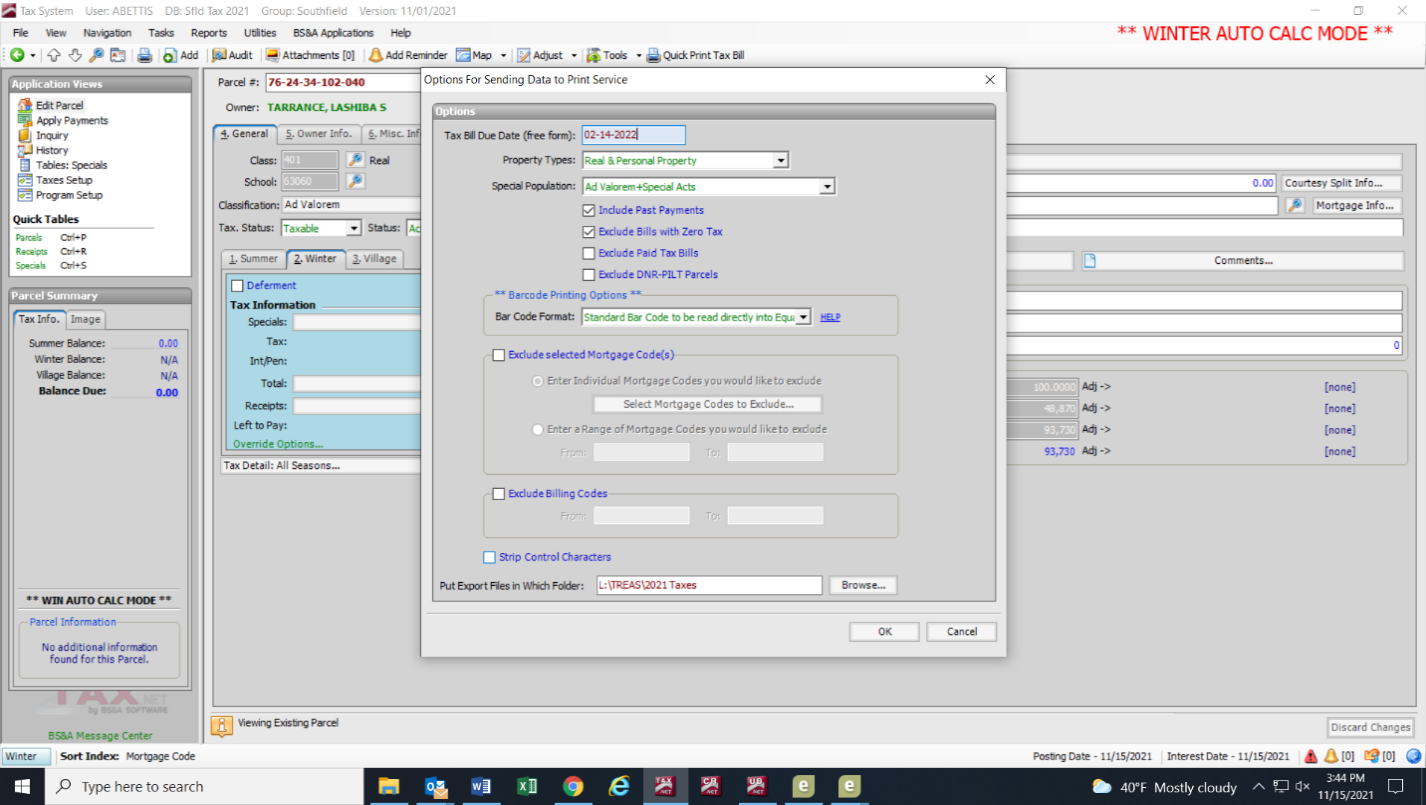 Do FINAL Database Backup before committing taxes.  Commit Winter Tax Bills:  Utilities, Commit Calculated Tax Amounts, , RunOther StuffIn Tax Setup, double check the interest/penalty dates.In Tax Setup, double check the Fiscal Year dates.  In Tax Setup> General Ledger Setup > Print General Ledger Account Numbers, check for missing GL entries.In Tax Setup> General Ledger Setup > Special Assessments:  Update the new winter special assessment districts.Get Tax Notice published in Southfield Sun, and Cable 15.  Also, sent to Communications (Mike Manion) to publish on our website.Email Postmaster to open tax PO Box.Contact BS&A and instruct them not to allow payments or show until after midnight, December 1st.  You may email BS&A Online (bsaonlinesupport@bsasoftware.com).  You will need to provide the exact name of the database.  You can send request through one tax module support email.Set up due dates in Invoice Cloud.EXPORTSThere are several vendors/partners who are sent exports of our database.Oakland County FTP site; after taxes are committed in BS&AAlliance (lockbox payment processor); .CIF file.  In the Tax module:  File, Export, Generic Data ExportClick on the Load from DB icon; Select WINTERCIFFields should show: CSV file type, all records, sort by parcel#, and fields to export (parcel#, owner name, property address, winter tax balance).  Filename should be:  L:\TREAS\20xx Taxes\WINCIF.CSV.Click on Export Data icon.  Takes about 10 minutes.  Make a zip file.  No need to view.  Use a unique file name for zip file (20xx Winter CIF File-Alliance) Email zip file to Alliance/Lockbox (Mini James & Operations)Invoice Cloud (online payment processor)To avoid “duplicate” tax bills from appearing in Invoice Cloud (for the parcels that send bills to both Taxpayer and Owner), see 7/14/22 email from BS&A Tax Support, and run process that will eliminate problem BEFORE sending export to Invoice Cloud.